  MADONAS NOVADA PAŠVALDĪBA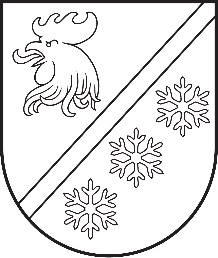 Reģ. Nr. 90000054572Saieta laukums 1, Madona, Madonas novads, LV-4801 t. 64860090, e-pasts: pasts@madona.lv ___________________________________________________________________________MADONAS NOVADA PAŠVALDĪBAS DOMESLĒMUMSMadonā2023. gada 27. jūlijā							          		Nr. 444									      (protokols Nr. 11, 5. p.)Par izmaksu piešķiršanu projekta “Mētrienas pamatskolas pārbūve par biroja ēku Centra ielā 5, Mētrienā, Madonas novadā” īstenošanai	24.05.2022. tika pieņemts domes lēmums Nr. 321 (protokols Nr. 12, 59. p.) par izmaksu apstiprināšanu projekta “Mētrienas pamatskolas pārbūve par biroja ēku Centra ielā 5, Mētrienā, Madonas novadā” īstenošanai. 	Projekta ietvaros pamatojoties uz noslēgto būvdarbu līgumu Nr. 2.4.6/22/90 (no 14.10.2022.) veikti būvdarbi. Atbilstoši 19.08.2014 MK noteikumu Nr. 500 “Vispārīgie būvnoteikumi” punktam Nr. 61 veikta būves ekspertīze, kuras rezultātā saņemts pozitīvs ēkas eksperta atzinums. Ēkas ekspertīze veikta patvaļīgi veiktajiem būvdarbiem ēkā. Projekta īstenošanas rezultātā  būvei atbilstoši faktiskajam telpu sadalījumam ēkā sakārtoti būves lietošanas veidi un aktualizēta ēkas kadastrālā uzmērīšanas lieta.	Būvniecības laikā veicot būvdarbus radušies papildus darbi, kuru pamatojums ir  būvprojekta neprecīzo risinājumu izstrāde, darbu daudzumu apjomu precizēšana. Izmaiņu aktā iekļauti arī būvdarbi, kuri sākotnēji nebija norādīti ne būvprojekta risinājumos, ne darbu daudzumu apjomos, tāpat izmaiņu aktā ir iekļauti būvdarbi, ko sākotnēji nevarēja paredzēt ne projektētājs, ne būvuzņēmējs, jo būvē ir veikti patvaļīgi būvdarbi, kuru rezultāta nav pieejama dokumentāla informācija, lai pārliecinātos par katru konkrēto zonu, kas tajā ir veikts. Tāpat, izmaiņu aktā iekļauti darbi, kas jāveic, lai nodrošinātu vides pieejamības prasību izpildi ēkai.	Kopējais nepieciešamais finansējums papildus darbu finansēšanai ir EUR 15 294,75 (piecpadsmit tūkstoši divi simti deviņdesmit četri euro, 75 centi), t.sk. pievienotās vērtības nodoklis.Noklausījusies sniegto informāciju, ņemot vērā 12.07.2023. Uzņēmējdarbības, teritoriālo un vides jautājumu komitejas un 18.07.2023. Finanšu un attīstības komitejas atzinumus, atklāti balsojot: PAR – 13 (Agris Lungevičs, Aivis Masaļskis, Andris Dombrovskis, Andris Sakne, Artūrs Grandāns, Arvīds Greidiņš, Gunārs Ikaunieks, Guntis Klikučs, Iveta Peilāne, Kaspars Udrass, Māris Olte, Sandra Maksimova, Valda Kļaviņa), PRET – NAV, ATTURAS –  NAV, Madonas novada pašvaldības dome NOLEMJ:Apstiprināt papildus būvdarbu izmaksas SIA “Ošukalns celtniecība”  līgumam Nr. 2.4.6./22/90 “Mētrienas pamatskolas pārbūve par biroja ēku Centra ielā 5, Mētrienā, Madonas novadā” par kopējo summu EUR 15 294,75, t.sk. pievienotās vērtības nodoklis. Piešķirt finansējumu papildus būvdarbu veikšanai EUR 15 294,75 apmērā, t.sk. pievienotās vērtības nodoklis no Madonas novada pašvaldības 2023. gada budžeta nesadalītajiem līdzekļiem, kas ņemti no Mētrienas pagasta pārvaldes 2022. gada pārdotajiem īpašumiem un 2023. gada pārdotajiem īpašumiem.Slēgt vienošanos pie līguma Nr. 2.4.6./22/90 ar SIA “Ošukalns celtniecība” par papildus darbu veikšanu objektā “Mētrienas pamatskolas pārbūve par biroja ēku Centra ielā 5, Mētrienā, Madonas novadā”.              Domes priekšsēdētājs				             A. Lungevičs	Kārkliņa 29324572ŠIS DOKUMENTS IR ELEKTRONISKI PARAKSTĪTS AR DROŠU ELEKTRONISKO PARAKSTU UN SATUR LAIKA ZĪMOGU